WIPO Services and Initiativesorganized by the World Intellectual Property Organization (WIPO)in cooperation with the United Kingdom Intellectual Property Office (IPO)London, October 6, 2014 Provisional programprepared by the SecretariatMonday, October 06, 20149.00 a.m.	ARRIVAL9.20 a.m. – 9.35 a.m.	Opening SessionWelcome addresses by: Baroness Neville-Rolfe DBE CMG, Minister for Intellectual PropertyMr. Yo Takagi, Assistant Director General, Global Infrastructure Sector, WIPO9.35 a.m. – 9.50 a.m.	Topic 1:	Introduction to WIPO 	Development of the International Legal Framework 	Major Intellectual Property Economic Studies	Speaker:	Mr. Víctor Vázquez, Head, Section for Coordination of Developed Countries, Department for Transition and Developed Countries, WIPO9.50 a.m. – 10.10 a.m.	Topic 2:	The Patent Cooperation Treaty (PCT) – 		Introduction and Future Developments		Speaker:	Mr. Michael Richardson, Deputy Director, PCT Business Development Division, Innovation and Technology Sector, WIPO10.10 a.m. – 10.40 a.m.	Topic 2:	Panel Discussion – The PCT in practiceModerator:	Mr. Julyan Elbro, Divisional Director, Patent Examination, IPOPanelists:	Mr. Michael Richardson, WIPO	Dr. Hazel Craven, Senior Legal Adviser, Patents Directorate, IPO UK stakeholder to be confirmedQuestions and Answers10.40 a.m. – 11.05 a.m.	Coffee break11.05 a.m. – 11.25 a.m.	Topic 3:	 Global Intellectual Property Systems:The Madrid System for the International 	Registration of Marks The Hague System for the International 	Registration of Industrial DesignsSpeaker:	Ms. Asta Valdimarsdottir, Director, Operations Division, Madrid Registry, Brands and Designs Sector, WIPO11.25 a.m. – 11.55 a.m.	Topic 3:	Panel Discussion – The Madrid and Hague Systems in practiceModerator:	Mr. Steve Rowan, Divisional Director, Trade Marks and Designs, IPOPanelists:	Ms. Asta Valdimarsdottir, WIPOMr. Mike Foley, Head of International Policy, Trade Marks and Designs, IPO		Mr. Alun Lewis, International Trade Marks Examiner, IPOQuestions and Answers11.55 a.m. – 12.25 p.m.	Topic 4:	Global Databases for Intellectual Property Platforms and Tools for the Connected Knowledge EconomySpeaker:	Mr. Yo Takagi, WIPO12.25 p.m. – 12.45 p.m.	Topic 5:	Practical Tips on Alternative Dispute ResolutionSpeaker:	Mr. Víctor Vázquez, WIPO12.45 p.m. – 1.15 p.m.	CLOSING SESSIONQuestions and Answers1.15 p.m. – 2.45 p.m.	Lunch break with one-to-one sessions on patents, trademarks and databases[End of document]EE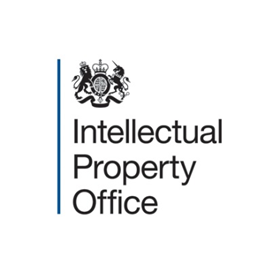 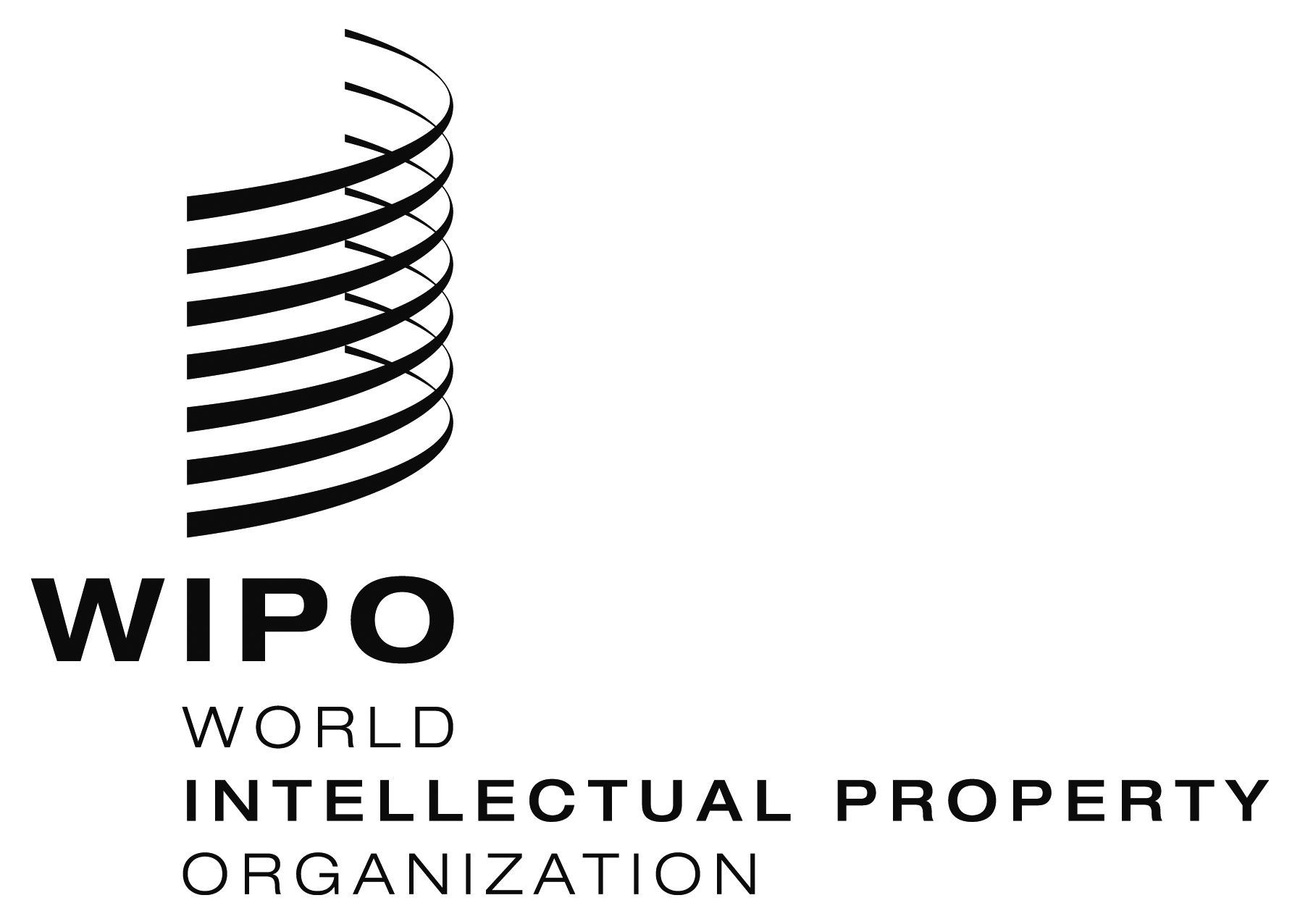 the United Kingdom intellectual property officeSEMINARSEMINAR  WIPO/IP/GB/14/INF/1 PROV.    WIPO/IP/GB/14/INF/1 PROV.  ORIGINAL: ENGLISHORIGINAL: ENGLISHDATE: SEPTEMBER 15, 2014DATE: SEPTEMBER 15, 2014